USNESENÍ	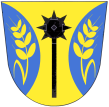 z 33. zasedání ZO Oldřichovice – 30.5.20221/30052022ZO schvaluje program zasedání a bere na vědomí kontrolu usnesení z minulého zasedání ZO2/30052022ZO schvaluje návrh smlouvy o smlouvě budoucí o zřízení věcného břemene p.č. 170, kabel NN (EG.D, a.s.) s tím, že v této části obce dojde k naddimenzování sítě kabelem 4x150 NAVY, který by měl zajistit dodávku el. energie pro event. budoucí výstavbu rodinných domů v této lokalitě3/30052022ZO schvaluje závěrečný účet obce za rok 2021 – bez výhrad4/30052022Zastupitelstvo obce schvaluje obecně závaznou vyhlášku obce Oldřichovice k zabezpečení místních záležitostí veřejného pořádku v obci, kterou se reguluje používání zábavní pyrotechniky. Používání zábavní pyrotechniky na území obce je dovoleno pouze ve dnech 31. prosince a 1. ledna, v ostatní dny v roce je používání zábavní pyrotechniky zakázáno5/30052022ZO schvaluje účetní závěrku obce za rok 2021 – bez výhrad a schvaluje hospodářský výsledek ve výši                  Kč 13,828 393,356/30052022ZO schvaluje dle § 67 zákona č. 128/2000 Sb. o obcích pro volební období 2022 – 2026 počet členů zastupitelstva na 77/30052022ZO schvaluje uzavření dodatku č. 6 ke Smlouvě o dílo mezi obcí Oldřichovice a Centroprojektem Group, a.s., který upravuje termín zajištění stavebního povolení8/30052022ZO schvaluje podepsání Smlouvy o zřízení věcného břemene č. OT-014330059497/001-ADS za účelem umístění distribuční soustavy – kabel NN, uzemnění na stavbu s názvem „Oldřichovice, Obec, kabel NN“ v pozemcích p.č. 1489, 1508, 443/5, 445/71, 446/4, 447/4, 448/1 – všechny v k.ú. Oldřichovice u Napajedel9/30052022 ZO neschvaluje podepsání dodatku č. 1 ke Smlouvě o umísťování a provozování kontejneru na textil10/30052022ZO schvaluje podepsání dodatku č. 1 ke smlouvě o nájmu a provozování vodovodu „Automatická tlaková stanice (ATS)“ uzavřené dne 10.1.2005. S účinností od 1.7.2022 dochází ke změně provozovatele vodohospodářské infrastruktury na Zlínsku ze společnosti Moravská vodárenská, a.s. na společnost Vodárna Zlín, a.s.11/30052022ZO schvaluje podepsání dodatku č. 1 ke smlouvě o nájmu a provozování vodovodu „SO 302 – prodloužení vodovodního řádu k.ú. Oldřichovice u Napajedel“ uzavřené dne 25.4.2013. S účinností od 1.7.2022 dochází ke změně provozovatele vodohospodářské infrastruktury na Zlínsku ze společnosti Moravská vodárenská, a.s. na společnost Vodárna Zlín, a.s.12/30052022ZO schvaluje Smlouvu o poskytnutí finančních prostředků na úhradu nákladů spojených s revizí, údržbou a opravou společného majetku vytvořeného v rámci dokončeného projektu „Stezky na území napajedelských emirátů ve volné krajině“ a pověřuje starostku obce jejím podepsánímOldřichovice 6.6.2022Marie Bartková, v.r., starostka					Ing. David Neulinger, v.r., místostarosta						             	   